                                                                                                                                                   ____               ҠАРАР                                                           ПОСТАНОВЛЕНИЕ            16 апрель 2020 йыл                    № 27                    16 апреля 2020 годаО признании утратившим силу Административного регламента по исполнению муниципального функции «Осуществление муниципального земельного контроля территории сельского поселения Камеевский сельсовет муниципального района Мишкинский район Республики Башкортостан», утвержденного постановлением Администрации сельского поселения Камеевский сельсовет муниципального района Мишкинский район Республики Башкортостан от 23.06.2016 г. № 115В соответствии  с ч. 3 ст. 72 Земельного кодекса РФ,  Постановлением Правительства РБ от 14.04.2015 г. № 136 «Об утверждении Порядка осуществления муниципального земельного контроля на территории Республики Башкортостан», с ч. 1 ст. 7 Федерального закона № 131-ФЗ от 06.10.2003 г. «Об общих принципах организации местного самоуправления в Российской Федерации», Администрация сельского поселения Камеевский сельсовет муниципального района Мишкинский район Республики Башкортостан п о с т а н о в л я е т:1. Признать утратившим силу Административный регламент по исполнению муниципального функции «Осуществление муниципального земельного контроля территории сельского поселения Камеевский сельсовет муниципального района Мишкинский район Республики Башкортостан», утвержденного постановлением Администрации сельского поселения Камеевский сельсовет муниципального района Мишкинский район Республики Башкортостан от 23.06.2016 г. № 115.2. Настоящее постановление обнародовать на информационном стенде в здании администрации сельского поселения Камеевский сельсовет по адресу: с.Камеево, ул. Центральная, д. 1 и на официальном сайте Администрации сельского поселения Камеевский сельсовет муниципального района Мишкинский район Республики Башкортостан http://mishkan.ru/ в разделе Камеевский сельсовет.3.   Контроль за исполнением настоящего постановления оставляю за собой.Глава сельского поселенияКамеевский сельсовет 	    Г.А. БайдимировБашҡортостан РеспубликаhыМишҡә районымуниципаль районыныңҠәмәй аулы советыАуыл биләмәтhеХәҡимиәте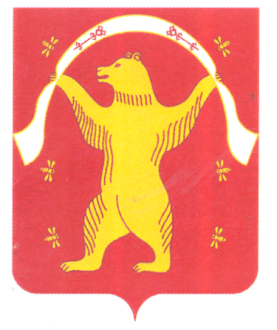 АдминистрацияСельского поселенияКамеевский сельсоветМуниципального районаМишкинский районРеспублики Башкортостан